64 Bus Timetable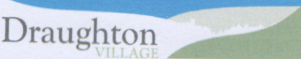 From 26 July 2021Skipton – Draughton – Addingham – IlkleyFrom ShelterMonday - Friday* This bus continues to Burley (18:30) and Otley (18:40)SaturdayIlkley – Addingham – Draughton – SkiptonFrom opposite the ShelterMonday - Friday*This bus starts from Otley (07:35) and Burley (07:45)SaturdayOperator: The Keighley Bus CompanyNo services on Sundays or Bank Holiday MondaysTimetable may change without noticeSkipton08:4209:4210:4211:4212:4213:4214:4215:4216:5017:50*Draughton08:5109:5110:5111:5112:5113:5114:5115:5116:5917:59*Addingham08:5709:5710:5711:5712:5713:5714:5715:5717:0518:05*Ilkley09:0610:0611:0612:0613:0614:0615:0616:0617:1418:19*Skipton09:4210:4211:4212:4213:4214:4215:4216:42Draughton09:5110:5111:5112:5113:5114:5115:5116:51Addingham09:5710:5711:5712:5713:5714:5715:5716:57Ilkley10:0611:0612:0613:0614:0615:0616:0617:11Ilkley08:00*09:0510:0511:0512:0513:0514:0515:0516:1717:17Addingham08:08*09:1310:1311:1312:1313:1314:1315:1316:2517:25Draughton08:18*09:2310:2311:2312:2313:2314:2315:2316:3517:35Skipton08:28*09:3310:3311:3312:3313:3314:3315:3316:4517:45Ilkley09:0509:0510:0511:0512:0513:0514:0515:0516:05Addingham09:1309:1310:1311:1312:1313:1314:1315:1316:13Draughton09:2309:2310:2311:2312:2313:2314:2315:2316:23Skipton09:3309:3310:3311:3312:3313:3314:3315:3316:33